                                                                               10.02.2023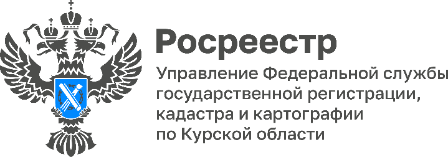 За текущую неделю Курский Росреестр зарегистрировал второе концессионное соглашение в этом годуВ Управление Росреестра по Курской области обратилась Администрация Фатежского района за регистрацией прав на основании концессионного соглашения. Целью соглашения является модернизация объектов теплоснабжения Фатежского района Курской области.«Это уже второе на текущей неделе концессионное соглашение, признание прав которого Курский Росреестр осуществляет в кратчайшие сроки», отметила замруководителя Управления Росреестра по Курской области Анна Стрекалова.Напомним, что на этой неделе, 7 февраля Курский Росреестр зарегистрировал первую сделку в 2023 году с концессией по развитию трамвайной сети в регионе.